Publicado en Madrid el 16/01/2020 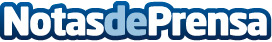 Balance +; la nueva crema creada por Cristina GalmicheLa facialista Cristina Galmiche ha lanzado Balance + ; Una emulsión especialmente indicada para pieles grasas y sensibilidad cutáneaDatos de contacto:Gustavo674959421Nota de prensa publicada en: https://www.notasdeprensa.es/balance-la-nueva-crema-creada-por-cristina Categorias: Nacional Moda Medicina alternativa Consumo http://www.notasdeprensa.es